        École primaire Saint Vincent de Paul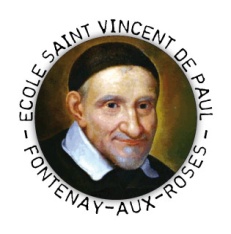 5, ruelle de la Demi-Lune - 92260 Fontenay-aux-RosesTél. : 01 47 02 75 08             Fax : 01 47 02 24 10Email Direction : contact@ecolesvp.frEmail Secrétariat : secretariatsvp@laposte.netPortes ouvertes le samedi 30 mai 2015Chers parents,Nous vous invitons, avec vos enfants, à notre matinée « Portes ouvertes » pour rencontrer les enseignantes de vos enfantsdécouvrir les cours de théâtre dans la grande salleadmirer les travaux dans les classes.Les horaires sont les suivants :Vos enfants sont sous votre responsabilité et ne doivent pas rester seuls, notamment après la séance de théâtre ; nous vous remercions.Dans l’attente de vous accueillir,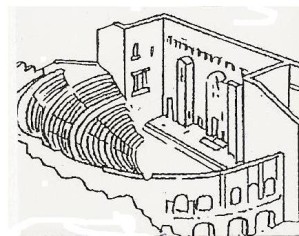 L’équipe enseignanteampliture horaireheure d'arrivée impérative pour se préparer au théâtrehoraires de la présentation du théâtreaccueil des parents dans les classesMaternelles8h45 - 10h308h459h - 9h459h45-10h30CP et CE19h-10h459h4510h - 10h459h-9h45CE29h30-11h1510h3010h45 - 11h159h30-10h30CM1 et CM210h30-12h11h0511h15 - 12h10h30-11h05